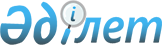 "О внесении изменения в совместный приказ Министра юстиции Республики Казахстан от 31 октября 2018 года № 1517 и Министра национальной экономики Республики Казахстан от 31 октября 2018 года № 48 "Об утверждении проверочного листа за использованием товарного знака, знака обслуживания, наименования места происхождения товара или фирменного наименования"Совместный приказ и.о. Министра юстиции Республики Казахстан от 30 ноября 2022 года № 978 и и.о. Министра национальной экономики Республики Казахстан от 30 ноября 2022 года № 105. Зарегистрирован в Министерстве юстиции Республики Казахстан 30 ноября 2022 года № 30838
      Примечание ИЗПИ!Вводится в действие с 01.01.2023.
      ПРИКАЗЫВАЕМ:
      1. Внести в совместный приказ Министра юстиции Республики Казахстан от 31 октября 2018 года № 1517 и Министра национальной экономики Республики Казахстан от 31 октября 2018 года № 48 "Об утверждении проверочного листа за использованием товарного знака, знака обслуживания, наименования места происхождения товара или фирменного наименования" (зарегистрирован в Реестре государственной регистрации нормативных правовых актов за № 17661) следующее изменение:
      приложение к совместному приказу изложить в новой редакции согласно приложению к настоящему совместному приказу.
      2. Департаменту по правам интеллектуальной собственности в установленном законодательством Республики Казахстан порядке обеспечить:
      1) государственную регистрацию настоящего совместного приказа;
      2) размещение настоящего совместного приказа на официальном интернет-ресурсе Министерства юстиции Республики Казахстан.
      3. Контроль за исполнением настоящего приказа возложить на курирующего вице-министра юстиции Республики Казахстан.
      4. Настоящий совместный приказ подлежит официальному опубликованию и вводится в действие с 1 января 2023 года.
      "СОГЛАСОВАН"Комитет по правовой статистке и специальным учетам Генеральной прокуратуры Республики Казахстан  Проверочный лист
      В сфере использования товарного знака, знака обслуживания, наименования места происхождения товара или фирменного наименования       ____________________________________________________________________       в соответствии со статьей 138       ____________________________________________________________________       Предпринимательского кодекса Республики Казахстан в отношении физических и юридических лиц.       Наименование однородной группы субъектов (объектов) контроля       ____________________________________________________________________       ____________________________________________________________________       Государственный орган, назначивший проверку       ____________________________________________________________________       Акт о назначении проверки       ____________________________________________________________________       №, дата       Наименование субъекта (объекта) контроля       ____________________________________________________________________       (Индивидуальный идентификационный номер), бизнес идентификационный номер        субъекта (объекта) контроля       ____________________________________________________________________       Адрес места нахождения
      Должностное (ые) лицо (а) __________________________________________________                                            должность подпись       __________________________________________________________________________                                фамилия, имя, отчество (при наличии)       Руководитель субъекта контроля _____________________________________________                                                  должность подпись       __________________________________________________________________________                                      фамилия, имя, отчество (при наличии)
					© 2012. РГП на ПХВ «Институт законодательства и правовой информации Республики Казахстан» Министерства юстиции Республики Казахстан
				
И.о. министра национальной экономикиРеспублики Казахстан       __________Т. Жаксылыков
И.о. министра юстицииРеспублики Казахстан       __________А. МукановаПриложение
к совместному приказу
И.о. министра национальной
экономики
Республики Казахстан
от 30 ноября 2022 года № 105 иИ.о. министра юстиции
Республики Казахстан
от 30 ноября 2022 года № 978Утвержден
совместным приказом
Министра юстиции
Республики Казахстан
от 31 октября 2018 года № 1517и Министра
национальной экономики
Республики Казахстан
от 31 октября 2018 года № 48
№
Перечень требований
Соответствует требованиям
Не соответствует требованиям
1
2
3
4
1
Использование без согласия владельца (правообладателя) товарного знака, знака обслуживания, наименования места происхождения товара или обозначений, сходных с ними до степени смешения, в отношении однородных товаров или услуг
2
Наличие регистрации соответствующих договоров о передаче/предоставлении права на товарный знак
3
Использование товарного знака в отношении товаров, которые были правомерно введены в оборот на территории любого из государств-членов Евразийского экономического союза непосредственно владельцем (правообладателем) товарного знака или другими лицами с его согласия